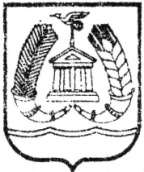 СОВЕТ ДЕПУТАТОВГАТЧИНСКОГО МУНИЦИПАЛЬНОГО РАЙОНАЛЕНИНГРАДСКОЙ  ОБЛАСТИЧЕТВЕРТЫЙ СОЗЫВР Е Ш Е Н И Е           от  24 марта   2023 года                                                                № 284Об утверждении тарифов на платные услуги, оказываемые муниципальными бюджетными учреждениями дополнительного образования: «Гатчинская детская музыкальная школа                             им. М.М. Ипполитова – Иванова», «Таицкая детская музыкальная школа им. Н.А. Римского — Корсакова», «Войсковицкая детская школа искусств» Рассмотрев расчет стоимости платных услуг, оказываемых муниципальными бюджетными учреждениями дополнительного образования: «Гатчинская детская музыкальная школа им. М.М. Ипполитова – Иванова», «Таицкая детская музыкальная школа им. Н.А. Римского — Корсакова», «Войсковицкая детская школа искусств», учитывая,  что разделом 3 Уставов учреждений предусмотрено предоставление дополнительных услуг, руководствуясь  ст. 9.2 Федерального закона от 12.01.1996    № 7-ФЗ «О некоммерческих организациях», ст. 35 Федерального закона от 06.10.2003 № 131-ФЗ «Об общих принципах организации местного самоуправления в Российской Федерации», ст. 55 Федерального закона от 29.12.2012 № 273-ФЗ                        «Об образовании в Российской Федерации» (ред. от 02.07.2021), Постановлением Правительства РФ от 15.09.2020 N 1441 «Об утверждении Правил оказания платных образовательных услуг», постановлением администрации Гатчинского муниципального района от 30.11.2010 № 5367 «Об утверждении Порядка определения платы за оказание услуг (выполнение работ), относящихся к основным видам деятельности муниципальных бюджетных учреждений, для граждан и юридических лиц», на основании решения тарифной комиссии Гатчинского муниципального района (протокол  от 08.12.2022 № 53), Уставом Гатчинского муниципального района,совет депутатов Гатчинского муниципального районаР Е Ш И Л:  1.	Утвердить тарифы на платные услуги, оказываемые муниципальным бюджетным учреждением дополнительного образования «Гатчинская детская музыкальная школа им. М.М. Ипполитова-Иванова», согласно приложению 1.2.	Утвердить тарифы на платные услуги, оказываемые муниципальным бюджетным учреждением дополнительного образования «Таицкая детская музыкальная школа им. Н.А. Римского-Корсакова», согласно приложению 2. 3. Утвердить тарифы на платные услуги, оказываемые муниципальным бюджетным учреждением дополнительного образования «Войсковицкая детская школа искусств», согласно приложению 3.   4.  Признать утратившими силу Решение совета депутатов Гатчинского муниципального района от 26.11.2021 № 187 «Об утверждении тарифов на платные услуги, оказываемые муниципальными бюджетными учреждениями дополнительного образования  «Гатчинская детская музыкальная школа                         им. М.М. Ипполитова – Иванова», «Таицкая детская музыкальная школа                         им. Н.А. Римского — Корсакова», а также пункт 5 приложения 5 Решения совета депутатов Гатчинского муниципального района от 18.10.2019 № 10 «Об утверждении тарифов на платные услуги, оказываемые муниципальными бюджетными учреждениями дополнительного образования - «Гатчинская детская музыкальная школа им. М.М. Ипполитова – Иванова», «Коммунаровская детская школа искусств», «Сиверская детская школа искусств им. И.И. Шварца», «Таицкая детская музыкальная школа им. Н.А. Римского — Корсакова, «Войсковицкая детская школа искусств».5.  Контроль исполнения настоящего решения возложить на постоянную комиссию совета депутатов Гатчинского муниципального района по вопросам социальной политики.6. Решение вступает в силу с 01.04.2023 и подлежит официальному опубликованию в газете «Официальный вестник» - приложение к газете «Гатчинская правда».ГлаваГатчинского муниципального района                                         В.А. ФилоненкоПриложение 1к решению совета депутатовГатчинского муниципального районаот  24.03.2023 года №  284      Тарифы на платные услуги, оказываемые   муниципальным бюджетным учреждением дополнительного образования «Гатчинская детская музыкальная школа им. М.М. Ипполитова – Иванова» Приложение 2к решению совета депутатовГатчинского муниципального районаот  24.03.2023 года № 284        Тарифы на платные услуги, оказываемые  муниципальным бюджетным учреждением дополнительного образования  «Таицкая детская музыкальная школа им. Н.А. Римского – Корсакова» Приложение 3к решению совета депутатовГатчинского муниципального районаот  24.03.2023 года № 284        Тарифы на платные услуги, оказываемые  муниципальным бюджетным учреждением дополнительного образования «Войсковицкая детская школа искусств» № п/пНаименование услугиСтоимость услуги в месяц, руб.1.Обучение в подготовительной группе (8 занятий в месяц)10502.Обучение: индивидуальные занятия на музыкальном инструменте (4 занятия в месяц) 2200№ п/пНаименование услугиСтоимость услуги в месяц, руб.1.Занятия в подготовительной группе без инструмента (8 занятий в месяц)6802.Индивидуальные занятия (музыкальные инструменты) (4 занятия в месяц)2080№ п/пНаименование услугиСтоимость услуги в месяц, руб. 1.Занятие в подготовительной  группе «Развитие интеллектуально – творческих способностей» (8 занятий в месяц)10502.Занятия в подготовительной группе «Подготовка детей к обучению в школе искусств» хореографического отделения (8 занятий в месяц)12503.Индивидуальные занятия ( музыкальные инструменты) (4 занятия в месяц)1850